Публичного отчета о реализации проекта «Гимназия – РМЦ НИУ ВШЭ по смешанному обучению с использованием цифровых технологий» Общие сведенияСведения о ресурсном обеспечении деятельности федеральной инновационной площадки за отчетный периодФинансовое обеспечение реализации инновационного образовательного проекта ФИП, тыс. рублей за отчетный периодВ рамках реализации мероприятия «Гранты в форме субсидий на поддержку проектов, связанных с инновациями в образовании» ведомственной целевой программы «Развитие современных механизмов и технологий дошкольного и общего образования» подпрограммы «Развитие дошкольного и общего образования» государственной программы Российской Федерации «Развитие образования» гимназия - победитель по реализации конкурсного направления инновационной деятельности ««Инновационные практики внедрения цифровых технологий в образовательный процесс»12. Кадровое обеспечение ФИП при реализации инновационного образовательного проекта за отчетный период13. Нормативное правовое обеспечение при реализации инновационного образовательного проекта за отчетный период14. Организации-соисполнители инновационного образовательного проекта (организации-партнеры при реализации инновационного образовательного проекта за отчетный периодСведения о результатах реализации инновационного образовательного проекта за отчетный период15. Реализация программы деятельности федеральной инновационной площадки16. Соответствие плановым показателям (выставляется в % соотношении)Эффективность деятельности федеральной инновационной площадкиИнформационная кампания сопровождения деятельности ФИП за отчетный период	Материалы, презентующие результаты инновационной образовательной деятельности федеральной инновационной площадки за отчетный период (видеоролик, презентации, публикации и др.), подготовленные в формате Word, rtf, pdf, PowerPoint, AVI, WMV, MPEG в виде ссылкиПрогноз развития инновационного образовательного проекта на следующий за отчетным годVII. Описание и обоснование изменения задач инновационного образовательного проекта на следующий год (если есть необходимость)Приложение 1ТИПОВАЯ МОДЕЛЬ ИННОВАЦИОННОГО ОБРАЗОВАТЕЛЬНОГО ПРОЕКТА (для представления п. «Модель деятельности федеральной инновационной         площадки по реализации инновационного образовательного проекта)                                   годового отчета деятельности ФИП)Настоящая типовая модель определяет общие структурные элементы инновационного образовательного проекта, реализуемого федеральной инновационной площадкой.Инновационный образовательный проект - система целевых установок и программ по их достижению, включающих научно-исследовательские, технологические, организационные, финансовые и иные мероприятия, обеспечивающие эффективное решение конкретной задачи (проблемы) в области образования и приводящие к инновации (новшеству).Модель инновационного образовательного проекта является кратким (презентационным) описанием, обеспечивающим условия для трансляции опыта ФИП на всех уровнях с использованием инструментов информационного сопровождения деятельности (публикации, подготовки каталогов, сборников и т.д.).Модель инновационного образовательного проекта является постоянной составляющей годового отчета деятельности ФИП. Содержание большинства основных подразделов является неизменным и заполняется 1 раз, однако, предусматривается внесение дополнительных сведений или корректировка (например, информации подраздела «Стадия реализации инновационного образовательного проекта»  и др.).Основные структурные элементыОбщие сведенияТема инновационного образовательного проекта«Гимназия – ресурсно-методический центр НИУ ВШЭ: партнерство для решения образовательных задач через инновационную деятельность в соответствии с ФГОС»Цель инновационного образовательного проектаЭффективное решение задач по реализации ФГОС на старшей ступени образования, повышение конкурентоспособности и качества образования образовательной организации через создание Ресурсно-Методического Центра НИУ ВШЭ Задачи инновационного образовательного проектаЗадачи инновационного образовательного проекта1.Выявление уникальных педагогических и управленческих технологий/практик в сфере среднего общего образования.2.Аккумулирование и обобщение передового опыта по использованию инновационных подходов в образовательном процессе.3.Трансляция и популяризация передового опыта среди школ Пензенского региона.4. Использование научно-методического сопровождения НИУ ВШЭ для эффективной организации деятельности РМЦ.5.Создание сети школ, реализующих подобные педагогические и управленческие технологии/практики для формирования суммарного опыта при инициативной и деятельностной позиции каждого участника сетевого узлаКлючевые этапы (сроки) реализации проекта2019год – диагностико-прогностический этап2020 год – основной этап2021 год – обобщение и систематизация опыта работы гимназии как РМЦ2022 год – тиражирование опыта работы на региональном и федеральном уровнеСтадия реализации инновационного образовательного проекта проект в стадии реализацииОхват инновационного образовательного проекта Образовательные учреждения города Пензы и других регионов страныСодержаниеКраткое представление концепции и идеи инновационного образовательного проекта (с указанием НПА федерального, регионального и локального уровней, направлений государственных программ в сфере образования)(на основе данных мониторинга в МАОУ многопрофильной гимназии №13 г. Пензы).Школа сегодня стремится к максимальному учету потребностей и склонностей обучающихся, интересов родителей. Для наиболее полного удовлетворения запросов этих категорий потребителей образовательных услуг в гимназии уделяется приоритетное внимание созданию комфортных условий для воспитания и обучения детей, оптимизации деятельности педагогических работников. Материально-техническая база школ постоянно обновляется и в целом соответствует современным требованиям. Но, при этом, анализ состояния образовательной среды, отвечающей вызовам нового времени и нового поколения, наглядно показывает, что уровень образовательных компетенций участников ОП (в соответствии с требованиями ФГОС): педагогов, обучающихся, родителей - остается еще недостаточно сформированным. В этой связи приоритетными задачами в гимназии, на осуществление которых направлена реализация комплекса мер по модернизации общего образования и внедрение ФГОС нового поколения (на старшей ступени), являются:- развитие партнерских отношений с высшими учебными заведениями, ресурс которых гораздо больше чем в ОО;- развитие сети ОО с моделями информационных ресурсов, дистанционных центров образования и организация их взаимодействия в рамках ОП;- создание условий для обеспечения обучающихся доступным и качественным образованием независимо от места жительства и состояния здоровья;- развитие кадрового потенциала системы образования, способного решать задачи современного образования, осваивать передовые технологии, быть активными пользователями информационно-образовательных ресурсов, носителями и трансляторами информационно-коммуникативной культуры;- и т.д.Проблема состоит в том, что уровень современной старшей школы в полной мере не отражает запросы новых мировых тенденций в образовании. Старшая школа не предусматривает рациональное распределение учебной нагрузки старшеклассников, мало способствует их самоопределению и социализации, не нацелена на профориентацию. С целью решения данной проблемы проектная команда гимназии предлагает создание на базе МАОУ многопрофильной гимназии №13 г. Пензы Ресурсно-Методического Центра НИУ ВШЭ, партнёрство с которым поможет решить задачи по реализации ФГОС на старшей ступени образования, повысит конкурентоспособность ОО и качество образования в ОО.Краткое описание инновационного образовательного проекта (не более 0,5 стр.       А4).        Партнерские отношения школы и вуза, формируя систему ценностей, способствует взаимоактивации, интегрируют положительное влияние на единое образовательное пространство, формируют субъект-субъектное отношение. Анализ методологических подходов к моделированию взаимодействия образовательных систем в области развития образовательного пространства показывает многоакспектность и сложность данного процесс. Вместе с тем позволяет отметить, что разработка и внедрение моделей взаимодействия вуза и школы является уникальным и применимым для конкретной модели в зависимости от тех целей и задач, которые она решает.          Действенной формой взаимодействия вуза и школы являются ресурсные центры. РМЦ – это вполне своевременное и необходимое явление в образовании. Ресурсно-методические центры должны получить широкую востребованность благодаря необходимости модернизации в образовательной сфере. Деятельность РМЦ должна заключаться в грамотной организации доступа заинтересованных педагогов и педагогических коллективов к информационным, учебным и методическим ресурсам. Именно РМЦ является тем самым пространством, которое на сегодняшний день должно стать приоритетным для государства, поскольку основная его цель – стимулировать у ребенка желание учиться.Правовую основу проекта составляют:Закон РФ «Об образовании в Российской Федерации» от 29.12.2012г. № 273-          ФЗ (с последующими изменениями).    2.   Конвенция о правах ребёнка.  3.   Национальная образовательная инициатива «Наша новая школа».  4.   Проект инновационного развития Российской Федерации на период до 2020 г.  5.   Письмо Министерства образования и науки Российской Федерации от          19.04.2011 № 03-255 «О введении Федеральных государственных          образовательных  стандартов общего образования» (с последующими изменениями).  Определение инновационности, новизны образовательного проекта           Реализация проекта предполагает перевод на новый технологический уровень образовательных процессов в гимназии посредством создания Ресурсно-методического центра НИУ ВШЭ.В образовательных учреждениях на сегодняшний день отсутствует модель практического применения ресурсов Высшей школы, которые бы обеспечили эффективное решение задач, стоящих перед современной школой по реализации ФГОС на старшей ступени образования.        Настоящий проект призван создать модель ресурсно-методического пространства на основе партнёрских отношений гимназии и НИУ ВШЭ, которая будет способствовать повышению конкурентоспособности и качеству образования в ОО.Инфографика модели (схема, визуализирующая основные процессы, алгоритм взаимодействия всех структурных элементов и т.д.)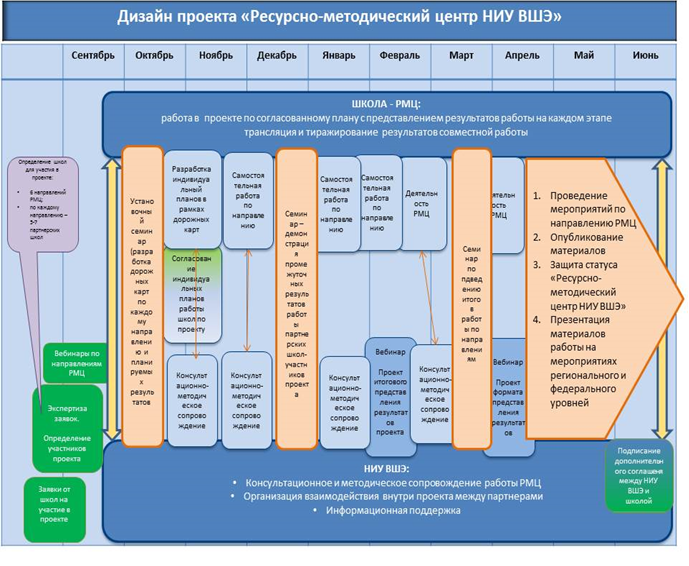 Мероприятия, проведенные в рамках проектаРезультат Достигнутые результатыОжидаемый эффект проекта - Эффективное решение задач по реализации ФГОС на старшей ступени образования, повышение конкурентоспособности и качества образования образовательной организации через создание Ресурсно-Методического Центра НИУ ВШЭ.Для реализации ожидаемого эффекта гимназия проводит муниципальные и региональные стажировочные площадки с целью обсуждения вопросов проблемного поля.  Идет активное развитие структуры управления инновационным процессом к выполнению их функциональных обязанностей, педагогических кадров - к инновационной деятельности, учащихся и их родителей - к участию в инновационном процессе. Увеличилось число учеников, обучающихся по ИУП при методическом сопровождении научного руководителя проекта Н.В. Любомирской. Обновлено материально-технического оснащение учебно-воспитательного процесса.Разработанные продуктыРазработан пакет нормативно-правовой документации и локальных актов по реализации проекта.Подготовлены к изданию методические сборники «Сборник методических рекомендаций для учителей основной школы по организации обучения по разным предметным областям с использованием технологии смешанного обучения с использованием цифровой платформы «МЭО» и «Использование ЭОР для организации самостоятельной деятельности в смешанном обучении».Социальная значимость проекта (с определением результативности, эффективности)       В условиях преобразования современного общества всё большее внимание уделяется проблемам повышения мотивации к образованию подрастающего поколения. Вместе с тем возникает необходимость создания специальных педагогических условий для сопровождения обучающихся учителями гимназии и педагогами высшей школы. В этом направлении вузы имеют потенциал и опыт работы, что можно рассматривать одним из условий развития  одаренности ребенка. Проблема сопровождения и развития одаренных детей и подростков во взаимодействии с образовательным учреждением становится одной из приоритетных направлений современной системы образования. Отсюда вытекает  социальная степень значимости образовательного  проекта.                Проблема развития мотивации учащихся требует постоянного совершенствования не только методик преподавания, но и теоретических знаний, связанных с современными исследованиями науки, что обусловило необходимость обратиться к сотрудничеству с НИУ ВШЭ. Преимуществом предложенного взаимодействия является возможность привлечения высококвалифицированных преподавателей вуза и специалистов для совершенствования организации образовательного процесса, участия школьников в научных исследованиях; повышение качества образования и квалификации педагогических кадров гимназии.         Совместная деятельность гимназии и НИУ ВШЭ направлена на достижение общей цели, решение общих задач, позволяет всем субъектам объединить ресурсы, способствует созданию профессиональных педагогических сообществ, предоставляет обучающимся доступ к интегрированным образовательным ресурсам, даёт возможность увеличить образовательный потенциал гимназии, расширяет возможности построения индивидуальных образовательных маршрутов обучающихся. Взаимодействие систем эффективно только при наличии обратной связи: одно звено совершенствуется, приспосабливаясь к требованиям другого. В ходе реализации данного проекта гимназия и вуз способны научиться слушать и понимать друг друга и в тесном взаимодействии выработать новые формы сотрудничества. Информационное сопровождение Сайт ФИПhttps://fip.expert/network/theme-id/16/network-id/472/publications/1506/show-publicationПубликации о результатах проекта1). Проект "Гимназия - ресурсно-методический центр по реализации технологии смешанного обучения"Методический материал, раскрывающий новые формы взаимодействия школы и вуза в рамках реализации инновационной деятельности.2). Тренды современного образования: инновационные модели и методические решенияМетодические материалы о реализации совместного проекта гимназии и НИУ ВШЭ "Академия старшеклассников"Сетевые сообщества ФИП, группы социальных сетейДокументы, подтверждающие достижения ФИП в рамках реализации данного проекта Программа муниципальной стажировочной площадки ««Гимназия – базовая школа НИУ ВШЭ: от практики до инновационной модели».Наименование инновационного образовательного проекта ФИП«Гимназия – ресурсно-методический центр НИУ ВШЭ: партнерство для решения образовательных задач через инновационную деятельность в соответствии с ФГОС»Направление инновационной деятельности, определенное заказчиком. Иная инновационная деятельность в сфере образования, направленная на совершенствование учебно-методического, научно-педагогического, организационного, правового, финансово-экономического, материально-технического обеспечения системы образования создание условий для развития современной образовательной среды, использования учебного и лабораторного оборудования; совершенствование инфраструктуры образования, формирование новой технологической среды общего образованияТематика инновационного образовательного проекта, определенная федеральной инновационной площадкойИная инновационная деятельность в сфере образованияЦель (цели) инновационного образовательного проектаЭффективное решение задач по реализации ФГОС на старшей ступени образования, повышение конкурентоспособности и качества образования образовательной организации через создание Ресурсно-Методического Центра НИУ ВШЭЗадача (задачи) инновационного образовательного проекта1.Выявление уникальных педагогических и управленческих технологий/практик в сфере среднего общего образования.2.Аккумулирование и обобщение передового опыта по использованию инновационных подходов в образовательном процессе.3.Трансляция и популяризация передового опыта среди школ Пензенского региона.4. Использование научно-методического сопровождения НИУ ВШЭ для эффективной организации деятельности РМЦ.5.Создание сети школ, реализующих подобные педагогические и управленческие технологии/практики для формирования суммарного опыта при инициативной и деятельностной позиции каждого участника сетевого узлаОсновная идея (идеи) инновационного образовательного проектаПеревод на новый технологический уровень образовательных процессов в гимназии посредством создания Ресурсно-Методического Центра НИУ ВШЭ.В образовательных учреждениях на сегодняшний день отсутствует модель практического применения ресурсов Высшей Школы, которые бы обеспечили эффективное решение задач, стоящих пред современной школой по реализации ФГОС на старшей ступени образования. Настоящий проект призван создать модель ресурсно-методического пространства на основе партнерских отношений гимназии и НИУ ВШЭ, которая будет способствовать повышению конкурентоспособности и качеству образования в ОО.Период реализации инновационного образовательного проекта. Старт 2018-12-01. Продолжительность 4 года.Новизна, инновационность предлагаемых решенийДейственной формой взаимодействия вуза и школы являются ресурсные центры. РМЦ – это вполне своевременное и необходимое явление в образовании. Ресурсно-методические центры должны получить широкую востребованность благодаря необходимости модернизации в образовательной сфере. Деятельность РМЦ должна заключаться в грамотной организации доступа заинтересованных педагогов и педагогических коллективов к информационным, учебным и методическим ресурсам. Именно РМЦ является тем самым пространством, которое на сегодняшний день должно стать приоритетным для государства, поскольку основная его цель – стимулировать у ребенка желание учиться.Область практического использования и применения результата(ов) инновационного образовательного проекта федеральной инновационной площадки с указанием целевой аудиторииОбразовательные учреждения города Пензы и других регионов страныМодель деятельности федеральной инновационной площадки по реализации инновационного образовательного проекта с изменением механизмов построения сетевого взаимодействия с другими субъектами образовательной политики, подготовленные в формате Word, rtf, pdfТиповая модель - Приложение 1№п/пИсточник финансирования реализации инновационного образовательного проектаСтатьи расходов при реализации инновационного образовательного проекта1.Средства федерального бюджетаСтатья 226 – 50,126,2руб.  – командировочные расходы, 180, 00 руб. – проведение вебинаров; 27,203руб. – создание видеороликов;86,700 руб.  - Договор ПК-28-06-2019-01 от 28.06.2019 с ООО МЭО курсы по межпредметным технологиям;Статья 310 – 334,452,00 руб. – Договор 1 от 20.09.2019г ООО Дельта ОПТ ноутбуки; 393,454,84 руб.  - договор 2 от 22.09.2019 ООО Дельта ОПТ интерактивные комплексы; 98,363,50 руб. - договор 4от 25.09.2019 ООО Дельта ОПТ интерактивные комплексы2.Средства муниципального бюджетаСтатья 310 –  98,63,50 руб. - договор 16366 от 19.09.2019 ООО Цифровая компания интерактивные доски; 98,363,50 руб. - договор 16066 от 19.09.2019 ООО Цифровая компания интерактивные доски;295,090,50 руб. – договор 3 от 25.09.2019 ООО Дельта ОПТ интерактивные комплексы;20,82,5 руб. – договор ООО Интелком проекторы3.Внебюджетные средства Статья 221 –  200,000,00 руб.  - договор Е3884205 предоставление доступа в Интернет;Статья 310 – 195,000,0 руб.  – договор ноутбуки 10;Статья 226 - 8,400,00  руб.- командировочные расходы; 1,096,54 руб. – ДОГ ПОДРЯДАСтатья 310 – 35,503,46 руб. – договор ООО Интелком проекторы№ п/пФИО специалистаМесто работы, должность, ученая степень, ученое звание специалиста (при наличии)Опыт работы специалиста в международных, федеральных и региональных проектах в сфере образования и науки за последние 5 летФункции специалиста в рамках реализации инновационного образовательного проекта1.ТымченкоЕленаЮрьевнаМАОУ многопрофильная гимназия № 13 г. ПензыдиректорРегиональный проект «Центр информационных образовательных ресурсов «OZON.SCHOOL.RU»;Федеральный проект «Школьная лига РОСНАНО»;Федеральный проект «Гимназия – Предуниверсарий НИУ ВШЭ»;Инновационный образовательный проект «Школа цифровой реальности» в рамках реализации мероприятия «Гранты в форме субсидий на поддержку проектов, связанных с инновациями в образовании» ведомственной целевой программы «Развитие современных механизмов и технологий дошкольного и общего образования»Руководитель проекта2.ЖерепаТатьянаВалентиновнаМАОУ многопрофильная гимназия № 13 г. Пензы, заместитель директора по содержанию образованияФедеральный проект «Школьная лига РОСНАНО»;Федеральный проект «Гимназия – Предуниверсарий НИУ ВШЭ»;Инновационный образовательный проект «Школа цифровой реальности» в рамках реализации мероприятия «Гранты в форме субсидий на поддержку проектов, связанных с инновациями в образовании» ведомственной целевой программы «Развитие современных механизмов и технологий дошкольного и общего образования»Региональный этап Всероссийского проекта «Живая классика»Заместитель руководителя по методическому сопровождению проекта 3.Лункина СветланаАлексеевнаМАОУ многопрофильная гимназия № 13 г. Пензы, заместитель директора по качеству  образованияФедеральный проект «Школьная лига РОСНАНО»;Федеральный проект «Гимназия – Предуниверсарий НИУ ВШЭ»;Инновационный образовательный проект «Школа цифровой реальности» в рамках реализации мероприятия «Гранты в форме субсидий на поддержку проектов, связанных с инновациями в образовании» ведомственной целевой программы «Развитие современных механизмов и технологий дошкольного и общего образования»Региональный проект«Школа Архимеда»Заместитель руководителя проекта по содержанию4.Паньженский ЕвгенийВладимировичМАОУ многопрофильная гимназия № 13 г. Пензы, заместитель директора по содержанию образованияМуниципальный проект «Взвейтесь кострами»;Федеральный проект «Школьная лига РОСНАНО»;Федеральный проект «Гимназия – Предуниверсарий НИУ ВШЭ»;Инновационный образовательный проект «Школа цифровой реальности» в рамках реализации мероприятия «Гранты в форме субсидий на поддержку проектов, связанных с инновациями в образовании» ведомственной целевой программы «Развитие современных механизмов и технологий дошкольного и общего образования»Заместитель руководителя проекта по содержанию проекта5.Гаврилин Андрей ВалерьевичМАОУ многопрофильная гимназия № 13 г. Пензы,социологРегиональный проект «PROдвижение»;Федеральный проект«Школьная лига РОСНАНО»;Федеральный проект «Гимназия – Предуниверсарий НИУ ВШЭ»;Инновационный образовательный проект «Школа цифровой реальности» в рамках реализации мероприятия «Гранты в форме субсидий на поддержку проектов, связанных с инновациями в образовании» ведомственной целевой программы «Развитие современных механизмов и технологий дошкольного и общего образования»Социологические исследования6.ФедькинаОльга НиколаевнаМАОУ многопрофильная гимназия № 13 г. Пензы,учитель географииРегиональный проект «PROдвижение»;Федеральный проект«Школьная лига РОСНАНО»;Федеральный проект «Гимназия – Предуниверсарий НИУ ВШЭ»;Федеральный проект «Школа цифровой реальности».тьюторство7.АксеноваЕленаЕвгеньевнаМАОУ многопрофильная гимназия № 13 г. Пензы,Учитель математикиФедеральный проект«Школьная лига РОСНАНО»;Федеральный проект «Гимназия – Предуниверсарий НИУ ВШЭ»;Инновационный образовательный проект «Школа цифровой реальности» в рамках реализации мероприятия «Гранты в форме субсидий на поддержку проектов, связанных с инновациями в образовании» ведомственной целевой программы «Развитие современных механизмов и технологий дошкольного и общего образования»тьюторство8.ДрагуноваОльгаВладимировнаМАОУ многопрофильная гимназия № 13 г. Пензы,Учитель физикиФедеральный проект«Школьная лига РОСНАНО»;Федеральный проект «Гимназия – Предуниверсарий НИУ ВШЭ»;Инновационный образовательный проект «Школа цифровой реальности» в рамках реализации мероприятия «Гранты в форме субсидий на поддержку проектов, связанных с инновациями в образовании» ведомственной целевой программы «Развитие современных механизмов и технологий дошкольного и общего образования»Сетевой администратор9.ЛюбомирскаяНаталияВениаминовнаНИУ ВШЭ, д.б.н.,Ординарный профессор«Международный бакалавриат» (МБ);Создатель лицея НИУ ВШЭ;ординарный профессор, научный руководитель по лицейским программам Института образования НИУ ВШЭ;руководитель проекта «МЭО для высокомотивированных и одаренных детей»,ординарный профессор НИУ ВШЭ.Научный руководитель,Общее администрирование, научное руководство проектом№ п/пНаименование разработанного нормативного правового актаКраткое обоснование применения нормативного правового акта в рамках реализации инновационного образовательного проекта ФИП1.Устав МАОУ многопрофильной гимназии № 13 г. ПензыПравоустанавливающий документ образовательной организации, в котором отражены все виды деятельности, в том числе инновационные2.Положение «Университетский образовательный округ НИУ ВШЭ»Определяет вид сетевого взаимодействия школ между собой и с НИУ ВШЭ с целью популяризации передового инновационного опыта3.Положение об инновационной деятельностиИнструмент управления инновациями в гимназии4.Положение о методической сетиРегламентирует деятельность локальной (проектной) Методической сети, созданной с целью реализации инновационного проекта МАОУ многопрофильной гимназии № 13 г. Пензы «Гимназия – РМЦ НИУ ВШЭ: партнерство для решения образовательных задач через инновационную деятельность»5.Положениеоб обучении по индивидуальному учебному плануМАОУ многопрофильной гимназии № 13 г. ПензыРегламентирует процесс обучения, основанный на принципах индивидуализации и вариативности образовательного процесса, способствующий реализации индивидуальных образовательных запросов, выбор индивидуальной образовательной траектории на этапе получения общего образования в гимназии, в том числе на ускоренное обучение, в пределах осваиваемой образовательной программы.локальным актом.№п/пНаименование организации-соисполнителя инновационного образовательного проекта (организации-партнера при реализации инновационного образовательного проекта)Основные функции организации- соисполнителя инновационного образовательного проекта (организации-партнера при реализации инновационного образовательного проекта)1.МАОУ многопрофильная гимназия № 13 г. ПензыАнализ методологических подходов к моделированию взаимодействия образовательных систем в области развития образовательного пространства, выстраивание партнерских отношений гимназии и вуза, перевод на новый технологический уровень образовательных процессов гимназии2.НИУ ВШЭ – организация-партнёрПредоставление образовательных ресурсов НИУ ВШЭ3.Школы, входящие в сетевое взаимодействие в формате «Университетский образовательный округ НИУ ВШЭ»Аккумулирование и популяризация инновационного опыта через сетевое взаимодействиеМероприятия реализации инновационного образовательного проекта за отчетный период в соответствии с календарным планом-графикомОсновные результаты реализации программы мероприятий в рамках реализации инновационного образовательного проектаРезультаты (продукты) за текущий периодобразовательные программы, документы, методические рекомендации и т.д.)Создание рабочей группы по реализации проектаСоздана рабочая группа с распределением  ответственных за исполнение мероприятий в рамках реализации проекта-Положение об инновационной деятельности в гимназии; - Положение о рабочей группе проекта;- Положение о методической сети;- Положениеоб обучении по индивидуальному учебному плануМАОУ многопрофильной гимназии № 13 г. ПензыУстановочный онлайн-вебинар НИУ ВШЭКонсультационно-методическое сопровождение НИУ ВШЭ ресурсно-методических центров по направлениям работы РМЦРазработка дорожной карты и ожидаемых результатовУстановочный выездной семинар в учебный центр «Вороново» (НИУ ВШЭ) демонстрация промежуточных результатов работы образовательных организаций-участников проекта;включение сотрудников гимназии в проект в формате сетевого взаимодействия Матрица готовности педагогического коллектива к реализации проекта.Включение сотрудников гимназии в проект в формате сетевого взаимодействия на цифровой  платформе «МЭО»Заседание научно-методического совета гимназии, предметных кафедрОпределение стратегии научно-методического сопровождения проекта, привлечение сотрудников высшей школыПрограмма мероприятий проектаИзучение и систематизация имеющегося опыта, анализ онлайн-ресурсов, мониторинг освоения технологий модели смешанного обученияВыявление уникальных педагогических и управленческих технологий, практик с использованием информационной средыСписок онлайн-ресурсов, методические рекомендации по использованию цифровой платформы «МЭО»http://www.gimn13-penza.org/index.php/component/content/article/3012.htmlПеречень мероприятийкалендарного плана-графика за отчетный периодСоответствие фактических сроков выполненияСоответствиеСоответствиеСтепень реализацииПеречень мероприятийкалендарного плана-графика за отчетный периодСоответствие фактических сроков выполненияФормам и видам работКоличественным показателям (при наличии)Полученных результатовСтепень реализации134567Диагностико-прогностический и организационный этап – организационная работа – установочный онлайн-вебинар НИУ ВШЭ100100-100100Установочный выездной семинар в УЦ Вороново100100-100100Заседание научно-методического совета гимназии, предметных кафедр100100-100100Изучение и систематизация имеющегося опыта, анализ онлайн-ресурсов, мониторинг освоения технологии смешанного обучения100100-10010017. Изменения в основной образовательной программе по результатам реализации инновационного образовательного проекта (при наличии)В образовательную программу учреждения внесены коррективы с учетом принятых Положений: об обучении по ИУП, о сетевом взаимодействии педагогического сообщества18. Изменения в среде и инфраструктуре образовательной организации по результатам реализации инновационного образовательного проектаотсутствуют19. Удовлетворенность обучающихся и их родителей (законных представителей) качеством оказанных образовательных услуг (определяется посредством проведения социологических опросов, представленных в виде аналитической справки, подготовленной в формате Word, rtf, pdf)Справка А.В. Гаврилина20. Результаты апробации и распространения результатов инновационного образовательного проекта (при наличии). Рекомендации по использованию полученных продуктов с описанием возможных рисков и ограниченийАпробация программ стажировочных площадок по теме проекта ведется в активном режиме.Тиражируются промежуточные результаты работы по реализации  проекта на муниципальной и региональной НПК педагогических работников, на межрегиональной конференции «Цифровое образование – для цифровой экономики» (на базе гимназии). На данном этапе сформированы рекомендации для руководителей ОУ с описанием возможных рисков неготовности педагогического коллектива к трансляции полученных результатов деятельности инновационной площадкиВнешние эффекты от реализации инновационного образовательного проектаРазвитие форматов сетевого взаимодействия, повышение уровня инновационной культуры участников образовательного процесса. Создание открытой образовательной площадки с возможностью представления и тиражирования инновационного опыта ОУ. Опыт представлен на ММСО – 2019г., сайт ДОО НИУ ВШЭ.Практическая значимость инновационных решений в рамках реализации инновационного образовательного проекта за отчетный периодОтработка модели взаимодействия школа – вуз на новом методическом уровне. Краткосрочные образовательные программы для администраций ОУ по привлечению ресурсов НИУ ВШЭ для развития образовательной среды ОУ. Рост компетентности управленческих кадров.  Предложения по распространению и внедрению результатов деятельности ФИП за текущий период, включая предложения по внесению изменений в законодательство (при необходимости)Проведение межрегиональной конференции на базе МАОУ многопрофильной гимназии № 13 г. Пензы Наименование ресурса, ссылкаАктивность в разделе «Методические сети» во вкладке «Сетевые сообщества». Приглашение к участию в своих «Событиях» (мероприятиях) других ФИПсоздание не менее 1 методической сети в рамках 1 направления деятельности и приглашение не менее 5 организаций-участниковhttps://fip.kpmo.ru/network/theme-id/16/network-id/472/show-defaultПубликация комментариев по теме деятельности сетиhttps://fip.expert/network/theme-id/16/network-id/472/publications/1506/show-publicationРазмещение информации в личном кабинете ФИП во вкладке «Мои события» не менее 3-х событий по направлению деятельности площадки в текущем годуhttps://fip.kpmo.ru/network/theme-id/16/network-id/472/eventsРазмещение информации в личном кабинете ФИП во вкладке «Мероприятия сетевого сообщества»не менее 3-х событий по направлению деятельности площадки в текущем годуhttps://fip.kpmo.ru/network/theme-id/16/network-id/472/measuresРазмещение информации в личном кабинете во вкладке «Мои новости»не менее 5-ти публикаций по направлению деятельности ФИП в текущем годуhttps://fip.expert/network/theme-id/16/network-id/472/news/7699/show-newshttps://fip.expert/network/theme-id/16/network-id/472/news/7695/show-newshttps://fip.expert/network/theme-id/16/network-id/472/news/7697/show-newshttps://fip.expert/network/theme-id/16/network-id/472/news/7692/show-newshttps://fip.expert/network/theme-id/16/network-id/472/news/7690/show-newshttps://fip.expert/network/theme-id/16/network-id/472/news/7688/show-newshttps://fip.expert/network/theme-id/16/network-id/472/news/7698/show-newshttps://fip.expert/network/theme-id/16/network-id/472/news/7694/show-newshttps://fip.expert/network/theme-id/16/network-id/472/news/7696/show-newshttps://fip.expert/network/theme-id/16/network-id/472/news/7691/show-newshttps://fip.expert/network/theme-id/16/network-id/472/news/7689/show-newsРазмещение методических материалов (видео, роликов, статей, сборников, пособий, программ, разработок и др.) в личном кабинете во вкладке «Мои публикации»не менее 3 методических материалов по результатам реализации инновационного образовательного проекта в текущем годуhttps://fip.expert/network/theme-id/16/network-id/472/publications/1506/show-publicationhttps://fip.expert/network/theme-id/16/network-id/472/publications/1509/show-publicationhttps://fip.expert/network/theme-id/16/network-id/472/publications/1517/show-publicationРазмещение информации о результатах реализации инновационного образовательного проекта на прочих сайтах образовательных организаций в сети Интернет не менее 5-ти публикаций на не менее 2-х тематических ресурсахНа основе результатов мониторинга инновационного образовательного проекта можно сделать выводы о положительном прогнозе достижения результатов эффективного решения задач в ходе реализации ФГОС, о повышении качества образования через создание Ресурсно-методического Центра НИУ ВШЭНа следующем этапе предполагается усилить информационную поддержку проекта для осуществления общественно-профессиональной экспертизы результатов и эффективности, а также для последующего распространения опыта.Нет необходимости в коррекции задач инновационного образовательного проекта на следующий год.№Мероприятия программыОсновные результатыОжидаемые результаты инновационной деятельности1.Установочный онлайн-вебинар НИУ ВШЭРазработка нормативно-правовой документации и иных локальных актовВключение части педагогов гимназии в реализацию проекта2.Установочный выездной семинар в у/ц «Вороново»Получение матрицы готовности педагогического коллектива к реализации проектаМатрица компетенций, повышение мотивации и квалификации педагогических работников3.Заседание научно-методического совета гимназии и предметных кафедрУтверждение плана и программы мероприятийПланомерное включение педагогического коллектива в реализацию проекта4.Прохождение курсов повышения квалификации педагогического коллектива по межпредметным программамПовышение мотивации педагогов к педагогической деятельности на новом профессиональном уровне и обучающихся к учебной деятельности ан современных о продуктивных урокахПовышение педагогического мастерства педагогов5.Изучение и систематизация имеющегося опыта, анализ онлайн-ресурсов, мониторинг освоения технологии смешанного обученияПакет методических разработок , практик и т.д.Корректировка планов, рабочих программ, КТП и т.д.